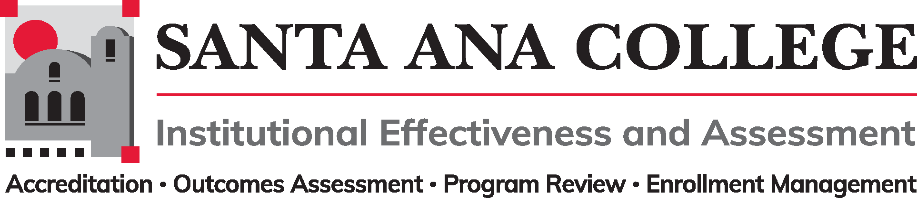 Agenda
April 13, 20222:00 – 3:00pmZoom- https://cccconfer.zoom.us/j/93732271856 Santa Ana College Mission: Santa Ana College inspires, transforms, and empowers a diverse community of learners.Santa Ana College Vision Themes: I. Student Achievement; II. Use of Technology; III. Innovation; IV. Community; V. Workforce Development; VI. Emerging American CommunityVoting Members: Dr. Fernando Ortiz (co-chair), Justin Tolentino (co-chair), Dr. Vaniethia Hubbard, Dr. Saeid Eidgahy, Tyler Johnson, Kim Smith, Ashly Bootman, Suzanne Freeman, Mike Everett, Andrew Barrios, Monica Macmillen, Rowena Valtairo/Carol SeitzEx-officio Members (Non-Voting): Monica Zarske, Jaki King/Dr. Brenda Estrada, Dr. Jarek Janio, Dr. Jeffrey LambIntroductions and Membership:Public Comments:Action Items:Approval of Minutes from March 2, 2022 meetingInformation:Program Review/Outcomes Assessment/Prioritization/Resource Allocation for 2022-2023 – Dr. NeryDiscussion: A. Taskforce Updates	B. First Read – 2022-2023 Participatory Governance HandbookSubcommittee Reports:Outcomes Assessment – Dr. Jarek JanioAccreditation – Monica ZarskeProgram Review – Jaki King/Dr. Brenda EstradaEnrollment Management- Dr. Jeffrey LambUpcoming 2022-2023 Meetings – All meetings are the first Wednesday of the month from 2:00-3:00pm unless otherwise notedMay 4, 2022, June 1, 2022